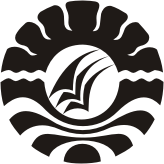 SKRIPSIHUBUNGAN POLA ASUH ORANGTUA DENGAN MOTIVASI BELAJAR WARGA BELAJAR DALAM MENGIKUTI KEGIATAN BELAJAR PAKET B DI UPTD SKB BANTAENGDiajukan untuk Memenuhi Sebagian Persyaratan Guna Memperoleh Gelar Sarjana Pendidikan pada Program Studi Pendidikan Luar Sekolah Fakultas Ilmu Pendidikan Universitas Negeri MakassarEKA PRASETIA074 204 023JURUSAN PENDIDIKAN LUAR SEKOLAHFAKULTAS ILMU PENDIDIKAN UNIVERSITAS NEGERI MAKASSAR2014PERSETUJUAN PEMBIMBINGJudul : HUBUNGAN POLA ASUH ORANGTUA DENGAN MOTIVASI BELAJAR WARGA BELAJAR DALAM MENGIKUTI KEGIATAN BELAJAR PAKET B DI UPTD SKB BANTAENGAtas Nama :	Nama		: Eka Prasetia	NIM		: 074 204 023	Jurusan	: Pendidikan Luar Sekolah	Fakultas 	: Ilmu Pendidikan Setelah diperiksa dan diteliti, telah memenuhi syarat untuk  diujikan.							Makassar, 05 September 2014Pembimbing I	Pembimbing IIDrs. H. Alimin Umar, M.Pd.	Dra. Hj. Bulkis Said, M.Si. NIP. 19521020 198003 1 001	NIP. 19500911 197903 2 001Disahkan,Ketua Jurusan PLS FIP UNMDr. H. Syamsul Bachri Gaffar, M.Si.NIP. 19541203 198003 1 001PENGESAHAN UJIAN SKRIPSISkripsi diterima oleh Panitia Ujian Skripsi Fakultas Ilmu Pendidikan Universitas Negeri Makassar Dengan SK No. 6533/UN/36.4/PP/2014, tanggal 28 Agustus 2014 untuk memenuhi sebagian persyaratan memperoleh gelar Sarjana Pendidikan pada Jurusan Pendidikan Luar Sekolah pada hari Jum’at 05 September 2014.Disahkan Oleh :An. DekanPD Bidang Akademik FIP UNMDrs. M. Ali Latif Amri, M.PdNIP. 19611231 198702 1 045Panitia Ujian:Ketua 	: Drs. M. Ali Latif Amri., M.Pd  	( ............................... )Sekretaris 	: Dr. H. Syamsul Bachri Gaffar., M.Si     ( ............................... )Pembimbing I	: Drs. H. Alimin Umar., M.Pd	( ............................... )Pembimbing II 	: Dra. Hj. Bulkis Said., M.Si	( ............................... )Penguji I 	: Suardi., S.Pd., M.Pd 	( ............................... )Penguji II 	: Dra. Nirmala., S.Pd., M.Si 	( ............................... )   PERNYATAAN KEASLIAN SKIRIPSISaya yang bertanda tangan di bawah ini:Nama		: Eka PrasetiaNIM		: 074 204 023Jurusan	: Pendidikan Luar SekolahJudul Skripsi	: HUBUNGAN POLA ASUH ORANGTUA DENGAN MOTIVASI BELAJAR WARGA BELAJAR DALAM MENGIKUTI KEGIATAN BELAJAR PAKET B DI UPTD SKB BANTAENGMenyatakan dengan sebenarnya bahwa skripsi yang saya tulis ini benar merupakan hasil karya saya sendiri dan bukan merupakan pengambilalihan tulisan atau pikiran orang lain yang saya akui sebagai hasil atau pikiran sendiri.Apabila dikemudian hari terbukti atau dibuktikan bahwa skripsi ini hasil jiplakan, maka saya bersedia menerima sanksi atas perbuatan tersebut sesuai ketentuan yang berlaku. Makassar, 05 September 2014Yang membuat pernyataan EKA PRASETIAMOTTO“Jika Anda menginginkan sesuatu yang belum pernah anda miliki, anda harus bersedia melakukan sesuatu yang belum pernah anda lakukan”“Kesuksesan besar adalah akumulasi dari kesuksesan-kesuksesan kecilKesuksesan kecil adalah akumulasi dari kesulitan, halangan dan kegagalan-kegagalan kecil yang mampu dihadapi serta diatasi”(Eka Prasetia)Karya ini kuperuntukkan sebagai tanda baktiku kepada kedua Orangtuaku, Saudara - Saudara, Keluarga dan Sahabatku tercinta.....ABSTRAKEka Prasetia.  2014.  Hubungan pola asuh orangtua dengan motivasi belajar warga belajar dalam mengikuti kegiatan belajar paket B di UPTD SKB Bantaeng. Skripsi. Dibimbing oleh Drs. H. Alimin Umar M.Pd. dan Dra Hj. Bulkis Said M.Si. Jurusan Pendidikan Luar Sekolah, Fakultas Ilmu Pendidikan, Universitas Negeri  Makassar.Studi ini menelaah tentang hubungan pola asuh orangtua dengan motivasi belajar warga belajar dalam mengikuti kegiatan belajar paket B di UPTD SKB Bantaeng. Rumusan masalah yang dikaji dalam penelitian ini adalah apakah ada hubungan pola asuh orangtua dengan motivasi belajar warga belajar dalam mengikuti kegiatan belajar paket B di UPTD SKB Bantaeng. Penelitian ini bertujuan untuk mengetahui hubungan pola asuh orangtua dengan motivasi belajar warga belajar dalam mengikuti kegiatan belajar paket B di UPTD SKB Bantaeng. Penelitian ini merupakan penelitian kuantitatif dengan menggunakan statistik inferensial. Jenis penelitian ini bersifat kuantitatif dengan rancangan penelitian bersifat korelasional. Jumlah sampel dalam penelitian ini sebanyak 75 responden. Pengumpulan data dilakukan dengan angket dan dokumentasi. Sedangkan teknik analisis data yang digunakan adalah teknik statistik Korelasi Product Moment. Hasil penelitian menunjukkan bahwa dari hasil perhitungan diatas dapat diketahui bahwa diperoleh r hitung 0,429 lebih besar dari r tabel 0,227 pada taraf signifikan 5% dan 0,296 pada taraf signifikan 1%. Dengan demikian hipotesis yang diajukan diterima yaitu ”ada hubungan pola asuh orangtua dengan motivasi belajar warga belajar dalam mengikuti kegiatan belajar Paket B di UPTD SKB Bantaeng”. Kesimpulan penelitian ini adalah ada hubungan positif antara pola asuh orangtua dengan motivasi belajar warga belajar dalam mengikuti kegiatan belajar Paket B di UPTD SKB Bantaeng diperkuat dengan diterimanya hipotesis penelitian yang menunjukkan ada hubungan pola asuh orangtua dengan motivasi belajar warga belajar dalam mengikuti kegiatan belajar Paket B di UPTD SKB Bantaeng.PRAKATASebagai bentuk penghambaan Sang Khalik, dengan penuh kesadaran penulis memanjatkan puji syukur kehadirat Allah SWT karena berkat Rahmat dan Hidayah-Nyalah sehingga penulis dapat menyelesaikan penyusunan skripsi ini. Tak lupa penulis kirimkan Salam dan Shalawat pada junjungan Nabi Besar Muhammad SAW sebagai pembawa rahmat bagi umat manusia.Skripsi ini dapat diselesaikan dengan baik oleh penulis berkat jasa dan dukungan dari berbagai pihak, baik secara moril maupun materil. Ucapan terima kasih dan  penghargaan  disampaikan  kepada  Drs. H.  Alimin  Umar  M.Pd.,  dan  Dra. Hj. Bulkis Said M.Si., sebagai pembimbing penulis yang senantiasa meluangkan waktunya memberi masukan, arahan dan bimbingan selama penyusunan skripsi ini.Penyusunan skripsi ini juga tidak lepas dari bantuan dan dukungan berbagai pihak, oleh karena itu pada kesempatan ini dengan segala kerendahan hati penulis menyampaikan terima kasih yang tak terhingga kepada :Prof. Dr. H. Arismunandar, M.Pd., selaku Rektor Universitas Negeri Makassar yang telah menjadikan UNM sebagai kampus yang telah banyak mencetak sarjana-sarjana yang berkualitas, berdaya guna serta memiliki kompetensi di masyarakat.Prof. Dr. H. Ismail Tolla, M.Pd., selaku Dekan Fakultas Ilmu Pendidikan, atas jasa-jasanya dalam mengelola Fakultas Ilmu Pendidikan yang semakin hari semakin kodusif dalam menjalani proses perkuliahan serta suasana penuh akan cinta damai.Pembantu Dekan (PD) I, II, dan III yang juga turut mengelola Fakultas Ilmu Pendidikan.Dosen FIP UNM khususnya Jurusan Pendidikan Luar Sekolah yang telah mendidik dan memberikan ilmunya sehingga penulis dapat menyusun skripsi ini.Dra. Hj. St. Ruhayati selaku Kepala SKB Bantaeng beserta stafnya yang telah banyak membantu dalam memperoleh data dan informasi yang dibutuhkan penulis dalam penyusunan skripsi ini.Ayahanda (Alm) Abid Muhammad Ali  dan Ibunda tercinta Nuralam yang telah membesarkan, mendidik, memberikan bimbingan dan kasih sayang yang tiada hentinya dan senantiasa mengiringi doa dan restu serta segala bentuk dukungan moril dan materil kepada penulis agar sukses dalam studi dan menggapai cita-cita.Saudara-saudaraku serta keluarga besarku yang telah memberikan dukungan moril dan materil demi kesuksesanku.Sepupu-sepupuku yang senasib dan sepenanggungan, makasih atas kebersamaan dan doanya digubuk inspirasi ini, doa kalian sangat makbul.Wifdawati S.Pd yang tak pernah letih memotivasi dan mendukung segala aktivitas penulis didalam dan diluar dunia kampus untuk pencapaian sebuah gelar.Sahabat-sahabatku yang sangat membantu dan berperan penting dalam proses penyelesaian skripsi ini, serta setia menemani untuk menjalani roda kehidupan yang penuh suka duka, penulis hanya bisa berkata “You’ll Never Walk Alone”.Seluruh teman-teman seperjuanganku di Jurusan Pendidikan Luar Sekolah Angkatan 2007, terkhusus (Awaluddin Rama S.Pd, dan Muh. Dirham S.Pd) yang terus mendampingi penulis dalam proses penyusunan hingga penyelesaian studi, tak lupa pula para adinda yang turut berpartisipasi dalam penyelesaian studi penulis, semoga setiap moment yang telah kita buat bersama selama ini menjadi sebuah “Kisah Klasik Untuk Masa Depan”.Dan di atas segalanya, thank’s atas motor yang cepat (DD 5688 NT).Tidak lupa pula penulis haturkan terima kasih kepada seluruh pihak yang tidak dapat penulis sebutkan satu persatu pada kesempatan ini atas segala bantuan dan pengorbanannya. Semoga bantuan yang diberikan bernilai ibadah disisi Allah SWT dan semoga skripsi ini bermanfaat bagi kita semua. Dengan segala kesadaran bahwa skripsi ini masih jauh dari kesempurnaan, baik dalam penyajian maupun bobot ilmiah, oleh karena itu dengan penuh kerendahan hati, penulis mengharapkan dan menghargai kritik dan saran dari semua pihak demi kesempurnaan skripsi ini agar bermanfaat. Amin.....Makassar, 05 September  2014PENULISDAFTAR ISIHALAMAN JUDUL		iPERSETUJUAN PEMBIMBING 		iiPENGESAHAN UJIAN SKRIPSI 		iiiPERNYATAAN KEASLIAN SKRIPSI 		ivMOTTO 		vABSTRAK 		viPRAKATA  		viiDAFTAR ISI		xDAFTAR TABEL 		xiiDAFTAR GAMBAR 		xiiiDAFTAR LAMPIRAN 		xivBAB    I     PENDAHULUAN 		1A. Latar Belakang Masalah 		1B. Rumusan Masalah 		5C. Tujuan Penelitian 		5D. Manfaat Penelitian 		5BAB  II     KAJIAN PUSTAKA, KERANGKA PIKIR DAN HIPOTESISPENELITIAN 		7A. Kajian Pustaka 		71. Tinjauan Tentang Pola Asuh Orangtua 		72. Tinjauan Tentang Motivasi Belajar 		153. Pola Asuh Orangtua Dalam Konteks Pendidikan Luar Sekolah		24B. Kerangka Pikir 		25C. Hipotesis Penelitian 		28BAB   III   METODE PENELITIAN 		29A. Pendekatan dan Jenis Penelitian  		29B. Definisi Operasional Variabel 		30C. Populasi Dan Sampel 		30D. Teknik Pengumpulan Data 		32E. Uji Instrument 		34F. Uji Asumsi 		36G. Teknik Analisis Data 		38BAB  IV    HASIL PENELITIAN DAN PEMBAHASAN 		40A. Hasil Penelitian 		40B. Pembahasan  		54BAB   V     KESIMPULAN DAN SARAN 		58A. Kesimpulan 		58B. Saran 		58DAFTAR PUSTAKA 		59LAMPIRAN		61DAFTAR TABELNomor	Judul Tabel	HalamanTabel 3.1	Gambaran Warga Belajar Berdasarkan Jenis Kelamin 		31Tabel 3.2	Gambaran Warga Belajar Berdasarkan Usia 		31Tabel 3.3 	Gambaran Warga Belajar Berdasarkan Tahun Lulus 		32Tabel 3.4	Hasil Uji Normalitas 		36Tabel 4.1	Deskripsi Pola Asuh Demokratis 		47Tabel 4.2	Deskripsi Pola Asuh Otoriter 		48Tabel 4.3	Deskripsi Pola Asuh Permisif 		49Tabel 4.4	Deskripsi Pola Asuh Penelantar 		50Tabel 4.5	Pedoman Untuk Memberikan Interpretasi Koefisien Korelasi	54DAFTAR GAMBARNomor				Judul Gambar					HalamanGambar 2.1	Skema Kerangka Pikir 		27DAFTAR LAMPIRANNomor			  	Judul Lampiran			         HalamanLampiran 1	Kisi-Kisi Instrument Penelitian 		62Lampiran 2	Angket Penelitian 		63Lampiran 3	Uji Validitas Item Variabel X  		67Lampiran 4 	Uji Validitas Item Variabel Y		68Lampiran 5	Uji Reliabilitas 		69Lampiran 6	Uji Normalitas 		70Lampiran 7	Uji Homogenitas 		72Lampiran 8 	Uji Linieritas 		74Lampiran 9	Nilai Hasil Pengolahan Data 		76Lampiran 10	Skor Variabel X 		79Lampiran 11	Skor Variabel Y 		82Lampiran 12	Data Peserta Didik Paket B Setara Dengan SMP 		85Lampiran 13	Persuratan 		88Lampiran 14	Riwayat Hidup 		95